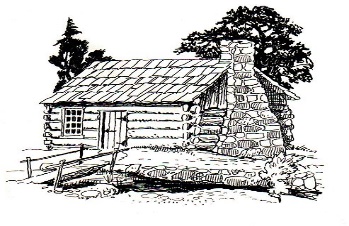 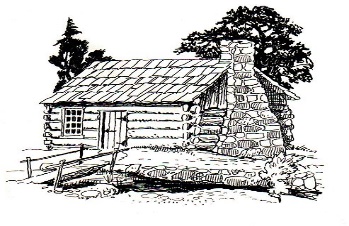 Notice of Meeting Germantown Colony MuseumAdvisory BoardNovember 4, 20214:30 p.m.The HOCKS RED BARN1383 Hwy 531Minden, ladue to covid restrictionsMeeting is open to board members only.Phone: 318-377-6061P. O. Box 178 Minden, LA 71058